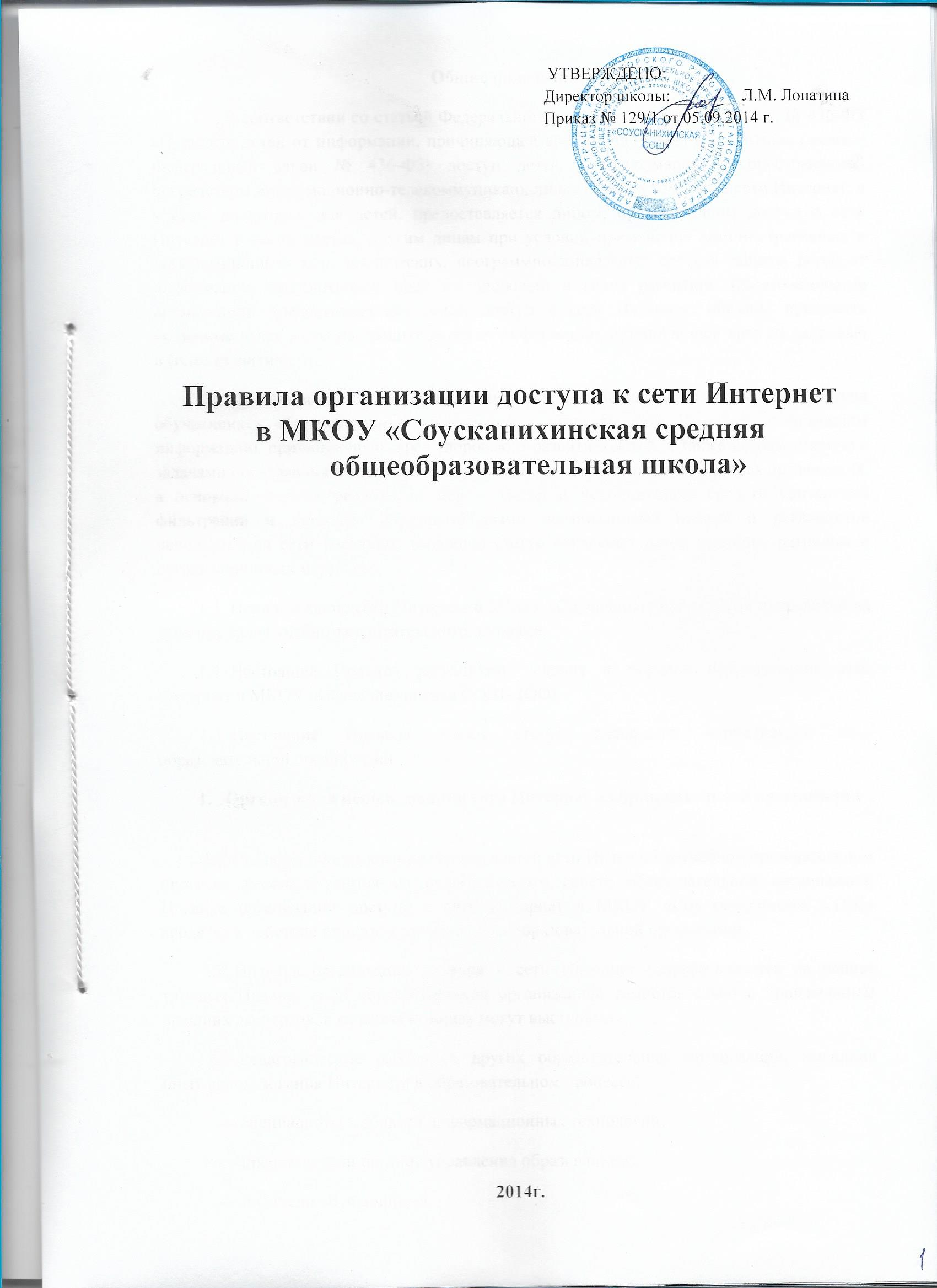                                                                                                УТВЕРЖДЕНО:                                                                                              Директор школы:________ Л.М. Лопатина                                                                                              Приказ № 129/1 от 05.09.2014 г.Правила организации доступа к сети Интернетв МКОУ «Соусканихинская средняя общеобразовательная школа»2014г.Общие положения1.1. В соответствии со статьей Федерального закона от 29 декабря 2010 г. № 436-ФЗ «О защите детей от информации, причиняющей вред их здоровью и развитию» (далее – Федеральный закон № 436-ФЗ) доступ детей к информации, распространяемой посредством информационно-телекоммуникационных сетей, в том числе сети Интернет, в местах, доступных для детей, предоставляется лицом, организующим доступ к сети Интернет в таких местах, другим лицам при условии применения административных и организационных мер, технических, программно-аппаратных средств защиты детей от информации, причиняющей вред их здоровью и (или) развитию. Образовательные организации, предоставляющие детям доступ к сети Интернет, обязаны применять указанные выше меры по  защите детей от информации, причиняющей вред их здоровью и (или) развитию.1.2. Основным исполнителем комплекса мер, обеспечивающих исключение доступа обучающихся образовательных учреждений к ресурсам сети Интернет, содержащим информацию, причиняющую  вред здоровью и развитию детей, а также несовместимую с задачами образования и воспитания обучающихся, является образовательная организация, а основной формой реализации мер – выбор и использование средств контентной фильтрации и принятие образовательными организациями правил и регламентов использования сети Интернет, имеющих статус локальных актов (административных и организационных мер). 1.3. Использование сети Интернет в МКОУ «Соусканихинская СОШ» направлено на решение задач учебно-воспитательного процесса. 1.4. Настоящие Правила регулируют условия и порядок использования сети Интернет в МКОУ «Соусканихинская СОШ» (ОО).1.5. Настоящие Правила имеют статус локального нормативного акта образовательной организации.Организация использования сети Интернет в образовательной организации2.1. Вопросы использования возможностей сети Интернет в учебно-образовательном процессе рассматриваются на педагогическом совете образовательной организации. Правила организации доступа к сети Интернет в МКОУ «Соусканихинская СОШ» вводятся в действие приказом руководителя образовательной организации.2.2. Правила организации доступа к сети Интернет разрабатываются на основе типовых Правил, либо образовательной организацией самостоятельно с привлечением внешних экспертов, в качестве которых могут выступать:— педагогические работники других образовательных организаций, имеющие опыт использования Интернета в образовательном процессе;— специалисты в области информационных технологий;— представители органов управления образованием;— родители обучающихся. 2.3. При разработке правил организации доступа к сети Интернет образовательная организация  руководствуется:— законодательством Российской Федерации, в том числе Федеральным законом от 29 декабря 2010 г. № 436-ФЗ "О защите детей от информации, причиняющей вред их здоровью и развитию", Федеральным законом от 25.07.2002 г. № 114-ФЗ «О противодействии экстремистской деятельности»,  Федеральным законом  от 24 июля 1998 г. № 124-ФЗ «Об основных гарантиях прав ребенка в Российской Федерации», Федеральным законом от 27.07.2006 N 149-ФЗ «Об информации, информационных технологиях и о защите информации»;— опытом целесообразной и эффективной организации учебного процесса с использованием информационных технологий и возможностей Интернета;— интересами обучающихся; — целями образовательного процесса;— рекомендациями профильных органов и организаций в сфере классификации ресурсов сети Интернет.2.4. Руководитель МКОУ «Соусканихинская СОШ» отвечает за обеспечение эффективного и безопасного доступа к сети Интернет в образовательной организации, а также за выполнение установленных правил. Для обеспечения доступа участников образовательного процесса к сети Интернет в соответствии с установленным в образовательной организации правилами руководитель образовательной организации назначает своим приказом ответственного за организацию работы с ресурсами сети Интернет и ограничение доступа. 2.5. Ответственный за организацию работы с ресурсами сет Интернет и ограничение доступа:— принимает меры по защите обучающихся от информации, распространение которой запрещено в соответствии с законодательством Российской Федерации, независимо от возрастного ценза пользователей информации (в соответствии с классификацией информации, приведенной в приложении), от информации, распространение которой запрещено для отдельных возрастных категорий детей в соответствии с Федеральным законом от 29 декабря 2010 г. № 436-ФЗ "О защите детей от информации, причиняющей вред их здоровью и развитию", от информации не совместимой с задачами обучения и воспитания, если классификация такой информации установлена на уровне образовательной организации.— принимает решение о разрешении/блокировании доступа к определенным ресурсам и (или) категориям ресурсов сети Интернет.2.6. Во время уроков и других занятий в рамках учебного плана контроль использования обучающимися сети Интернет осуществляет учитель (преподаватель), ведущий занятие.При этом учитель (преподаватель):— наблюдает за использованием компьютера и сети Интернет обучающимися;— принимает меры по пресечению обращений к ресурсам, содержащим информацию, причиняющую вред здоровью и развитию детей, а также не совместимую с задачами образования и воспитания;— наблюдает за появлением отказов при обращении к контенту, имеющему отношение к образовательному процессу, вызванных техническими причинами.2.7. Во время свободного доступа обучающихся к сети Интернет вне учебных занятий, контроль использования ресурсов Интернета осуществляют работники образовательной организации, определенные приказом его руководителя. Работник образовательной организации:— наблюдает за использованием компьютера и сети Интернет обучающимися;— принимает меры по пресечению по пресечению обращений к ресурсам, не имеющих отношения к образовательному процессу;— сообщает классному руководителю о преднамеренных попытках обучающегося осуществить обращение к ресурсам, содержащим информацию, причиняющую вред здоровью и развитию детей, а также не совместимую с задачами образования и воспитания.2.8. При использовании сети Интернет в образовательной организации обучающимся предоставляется доступ только к тем ресурсам, содержание которых не противоречит законодательству Российской Федерации и которые имеют прямое отношения к образовательному процессу. Выполнение такого требования осуществляется с помощью специальных технических средств и программного обеспечения контентной фильтрации, установленного в образовательной организации или предоставленного оператором услуг связи. 2.9. Пользователи сети Интернет в МКОУ «Соусканихинская СОШ» должны учитывать, что технические средства и программное обеспечение не могут обеспечить полную фильтрацию ресурсов сети Интернет вследствие частого обновления ресурсов. В связи с этим существует вероятность обнаружения обучающимися ресурсов, содержащих информацию, распространение которой запрещено в соответствии с законодательством Российской Федерации. При обнаружении факта доступа к таким ресурсам из образовательной организации учитель, преподаватель, классный руководитель должен незамедлительно сообщить об этом ответственному за организацию работы с ресурсами сети Интернет и ограничение доступа. 2.10. В случае обнаружения пользователями информации, распространение которой запрещено для отдельных возрастных категорий детей в соответствии с Федеральным законом от 29 декабря 2010 г. № 436-ФЗ «О защите детей от информации, причиняющей вред их здоровью и развитию» (2 класса в соответствии с прилагаемой классификацией) ответственный  за организацию работы с ресурсами сети Интернет и ограничение доступа принимает меры к ограничению доступа к противоправному ресурсу средствами контентной фильтрации.2.11. В случае обнаружения пользователями информации, распространение которой запрещено в соответствии с законодательством Российской Федерации, независимо от возрастного ценза пользователей информации, ответственный за организацию работы с ресурсами сети Интернет и ограничение доступа сообщает адрес данного ресурса на официальном сайте Роскомнадзора в Единый реестр доменных имен, указателей страниц сайтов в сети «Интернет» и сетевых адресов, позволяющих идентифицировать сайты в сети «Интернет», содержащие информацию, распространение которой в Российской Федерации запрещено http://eais.rkn.gov.ru/feedback/, либо направляет информацию о противоправном контенте на электронный адрес «горячей линии» Роскомнадзора zapret-info@rsoc.ru. 2.12. Отнесение определенных ресурсов и (или) категорий ресурсов в соответствующие группы, доступ к которым регулируется техническим средствами и программным обеспечением контентной фильтрации, в соответствии с принятыми в ОО правилами обеспечивается ответственным  за организацию работы с ресурсами сети Интернет и ограничение доступа.2.13. Педагогические работники, проводящие занятия с обучающимися с использованием ресурсов сети Интернет, обязаны знать классификацию информационной продукции, распространение которой запрещено на территории Российской Федерации, причиняющей вред здоровью и развитию детей, а также информации, не совместимой с задачами обучения и воспитания.Правила работы в  сети Интернет в образовательной организации3.1. Обучающемуся запрещается:— обращаться к ресурсам, содержание и тематика которых не допустимы для несовершеннолетних и/или нарушают законодательство Российской Федерации (в соответствии с утвержденным в образовательной организации классификатором);— осуществлять любые сделки через Интернет;— осуществлять загрузки файлов на компьютер образовательной организации без специального разрешения;— распространять оскорбительную, не соответствующую действительности, порочащую других лиц информацию, угрозы.3.2. При случайном обнаружении ресурса, содержание которого не имеет отношения к образовательному процессу, обучающийся обязан незамедлительно сообщить об этом учителю (преподавателю), проводящему занятие. Учитель (преподаватель) обязан зафиксировать доменный адрес ресурса и время его обнаружения и сообщить об этом лицу, ответственному за организацию работы с ресурсами сет Интернет и ограничение доступа.Ответственный за организацию работы с ресурсами сет Интернет и ограничение доступа обязан:— принять информацию от учителя (преподавателя);— принять меры к ограничению доступа к противоправному ресурсу средствами контентной фильтрации, либо сообщить о противоправном контенте в Роскомнадзор.Приложение к Типовым Правилам организации доступа к сети Интернет в МКОУ «Соусканихинская СОШ»Система классификации информации,запрещенной законодательством Российской Федерации к распространению, причиняющей вред здоровью и развитию детей, а также не совместимой с задачами образования и воспитанияСистема классификация информации, запрещенной законодательством Российской Федерации к распространению, причиняющей вред здоровью и развитию детей и не имеющей отношения к образовательному процессу, представляет собой три класса категорий информации.К 1 классу относится информация, распространение которой запрещено в соответствии с законодательством Российской Федерации, независимо от возрастного ценза пользователей информации. Перечень такой информации установлен Федеральным законом от 25.07.2002 N 114-ФЗ "О противодействии экстремистской деятельности" и Федеральным законом  от 27.07.2006 N 149-ФЗ "Об информации, информационных технологиях и о защите информации".В соответствии со ст. 5, 8, 11 Федерального закона от 25.07.2002 N 114-ФЗ "О противодействии экстремистской деятельности" запрещены к распространению экстремистские материалы - предназначенные для обнародования документы либо информация на иных носителях, призывающие к осуществлению экстремистской деятельности либо обосновывающие или оправдывающие необходимость осуществления такой деятельности, в том числе труды руководителей национал-социалистской рабочей партии Германии, фашистской партии Италии, публикации, обосновывающие или оправдывающие национальное и (или) расовое превосходство либо оправдывающие практику совершения военных или иных преступлений, направленных на полное или частичное уничтожение какой-либо этнической, социальной, расовой, национальной или религиозной группы.В соответствии со ст. 15 Федерального закона от 27.07.2006 N 149-ФЗ "Об информации, информационных технологиях и о защите информации" запрещено распространение в информационно-коммуникационных сетях (независимо от возраста пользователей информации):а) материалов с порнографическими изображениями несовершеннолетних и (или) объявлений о привлечении несовершеннолетних в качестве исполнителей для участия в зрелищных мероприятиях порнографического характера;б) информации о способах, методах разработки, изготовления и использования наркотических средств, психотропных веществ и их прекурсоров, местах приобретения таких средств, веществ и их прекурсоров, о способах и местах культивирования наркосодержащих растений;в) информации о способах совершения самоубийства, а также призывов к совершению самоубийства;г) информации о несовершеннолетнем, пострадавшем в результате противоправных действий (бездействия), распространение которой запрещено федеральными законами.Ко 2 классу относится информация, распространение которой запрещено для отдельных возрастных категорий детей в соответствии с Федеральным законом от 29 декабря 2010 г. № 436-ФЗ "О защите детей от информации, причиняющей вред их здоровью и развитию".Частью 2 статьи 5 Федерального закона № 436-ФЗ к информации, запрещенной для распространения среди детей, отнесена информация:1) побуждающая детей к совершению действий, представляющих угрозу их жизни и (или) здоровью, в том числе к причинению вреда своему здоровью, самоубийству;2) способная вызвать у детей желание употребить наркотические средства, психотропные и (или) одурманивающие вещества, табачные изделия, алкогольную и спиртосодержащую продукцию, пиво и напитки, изготавливаемые на его основе, принять участие в азартных играх, заниматься проституцией, бродяжничеством или попрошайничеством; 3) обосновывающая или оправдывающая допустимость насилия и (или) жестокости либо побуждающая осуществлять насильственные действия по отношению к людям или животным; 4) отрицающая семейные ценности, пропагандирующая нетрадиционные сексуальные отношения и формирующая неуважение к родителям и (или) другим членам семьи;5) оправдывающая противоправное поведение;6) содержащая нецензурную брань;7) содержащая информацию порнографического характера (понятие информации порнографического характера дано в ст. 2 Федерального закона № 436-ФЗ);8) о несовершеннолетнем, пострадавшем в результате противоправных действий (бездействия), включая фамилии, имена, отчества, фото- и видеоизображения такого несовершеннолетнего, его родителей и иных законных представителей, дату рождения такого несовершеннолетнего, аудиозапись его голоса, место его жительства или место временного пребывания, место его учебы или работы, иную информацию, позволяющую прямо или косвенно установить личность такого несовершеннолетнего.На основании обобщения 1 и 2 класса информации, распространение которых запрещено в образовательных организациях для детей, подготовлена классификация информации по тематическим категориям.К 3 классу относится информация, распространение которой не запрещено в соответствии с законодательством Российской Федерации, в том числе среди детей, но доступ к которой может быть ограничен из образовательной организации в связи с тем, что данная информация не соответствует задачам образования и воспитания и не имеет отношения к образовательному процессу.Образовательная организация свободна в выборе и применении классификаторов информации, не имеющей отношения к образовательному процессу, а также несет ответственность за невыполнение функций, отнесенных к его компетенции.Классификатор информации, отнесенной к 3 классу, утверждается локальным актом образовательной организации (решением педагогического совета, положением, приказом и т.д.) и может пополняться и расширяться с соблюдением Федерального закона от 27.07.2006 N 149-ФЗ "Об информации, информационных технологиях и о защите информации".Приводимый далее перечень категорий классификатора информации, не имеющей отношения к образовательному процессу, носит рекомендательный характер и может быть дополнен, расширен или иным образом изменен в установленном порядке, в том числе с учетом специфики образовательной организации.Муниципальное казенное общеобразовательное учреждение«Соусканихинская средняя общеобразовательная школа»Приказ05 сентября 2014 г.		                 с. Соусканиха	                                            № 129/1о назначении ответственногоза работу интернета и ограничения доступак запрещенным сайтам.На основании приказа министерства связи и массовых коммуникаций РФ от 16.06.2014. № 161 «Об утверждении требований к административным и организационным мерам, техническим и программно-аппаратным средствам защиты детей от информации, причиняющей вред их здоровью» и письма комитета по образованию от 05.09.2014. ПРИКАЗЫВАЮ:Назначить ответственным за организацию работы с ресурсами сети ИНТЕРНЕТ и ограничения доступа учащихся к запрещенным сайтам Клепикову Анастасию Петровну.2. Утвердить Типовые правила организации доступа к сети ИНТЕРНЕТ. (Приложение 1)3. Утвердить должностную инструкцию ответственного за организацию работы с ресурсами сети ИНТЕРНЕТ и ограничение доступа. (Приложение 2)4.В МКОУ «Соусканихинская СОШ» ввести меры защиты детей от информации причиняющей вред их здоровью и развитию:Административные 1) Ответственной за библиотеку, учителю физической культуры, Рожковой Н.А. провести процедуру присвоения и размещения знака информационной продукции, запрещённой для детей.2) Заместителю директора по ВР Летягиной Н.В. использовать на публичном показе информационную продукцию с разрешающим знаком3) Учителям во время учебно-воспитательного процесса использовать информационную продукцию только с разрешающим знакомОрганизационные 1) Заместителю директора по ВР Летягиной Н.В. разместить данный приказ на информационном стенде в учительской и в вестибюле школы2) Заместителю директора по УВР, ответственной за школьный сайт Клепиковой А.П. разместить данный приказ на официальном сайте школыТехнические программно-аппаратные1) Учителю информатики Клепиковой А.П. ограничить доступ к сети Интернет к запрещённой информации через пароли, регламенты и средства контентной фильтрации2) Ограничить доступ к сети Интернет третьих лиц5 В случае доступа детей к информации, запрещённой для распространения, к ответственному работнику будут применены административные меры, согласно статьям 11-14 ФЗ №436.Директор школы: ____________/Л.М. Лопатина/С приказом ознакомлены:______________/А.П.Клепикова/	______________/Н.А. Рожкова/	_______________/Н.В.Летягина/                                                                                                УТВЕРЖДЕНО:                                                                                                Директор школы:______ Л.М.Лопатина                                                                                                Приказ № 129/1 от 05.09.2014г.Должностная инструкция работников образовательных организацийУчитель (преподаватель)1. Общие положенияДолжен знать:— дидактические возможности использования ресурсов сети Интернет;— правила безопасного использования сети Интернет и средства защиты детей от информации, причиняющей вред их здоровью и развитию;— классификацию информационной продукции, распространение которой запрещено на территории Российской Федерации, причиняющей вред здоровью и развитию детей, а также информации, не совместимой с задачами обучения и воспитания.2. Должностные обязанности:— планирует использование ресурсов сети Интернет в учебном процессе с учетом специфики преподаваемого предмета;— использует разнообразные приемы, методы и средства обучения, в том числе возможности сети Интернет;— систематически повышает свою профессиональную квалификацию, информационную компетентность, включая компетентность в использовании возможностей Интернета в учебном процессе;— соблюдает правила использования сети Интернет в образовательной организации.3. ПраваВправе определять ресурсы сети Интернет, используемые обучающимися в учебном процессе.4. ОтветственностьНесет ответственность за выполнение обучающимися правил доступа к ресурсам сети Интернет в ходе учебного процесса.УТВЕРЖДЕНО:                                                                                                Директор школы:______ Л.М.Лопатина                                                                                                Приказ № 129/1 от 05.09.2014 г.Сотрудник МКОУ «Соусканихинская СОШ», назначенный ответственным 
за организацию работы с ресурсами сети Интернет и ограничение доступа Должен знать:— дидактические возможности использования ресурсов сети Интернет;— правила безопасного использования сети Интернет и средства защиты детей от информации, причиняющей вред их здоровью и развитию; — перечень информационной продукции и ресурсов сети Интернет, доступ к которой должен быть ограничен обучающимся в образовательной организации.2. Должностные обязанности:— планирует использование ресурсов сети Интернет в образовательной организации на основании заявок учителей (преподавателей) и других работников образовательной организации;— разрабатывает, представляет на педагогическом совете образовательной организации проект Правил организации доступа к сети Интернет  в образовательной организации;— организует получение сотрудниками образовательной организации электронных адресов и паролей для работы в сети Интернет и информационной среде образовательной организации;— организует контроль использования сети Интернет в образовательной организации;— организует контроль работы оборудования и программных средств, обеспечивающих использование сети Интернет и ограничение доступа;— систематически повышает свою профессиональную квалификацию, общепедагогическую и предметную компетентность, включая ИКТ-компетентность, компетентность в использовании возможностей Интернета в учебном процессе;— обеспечивает информирование организаций, отвечающих за работу технических и программных средств, об ошибках в работе оборудования и программного обеспечения; — соблюдает правила использования сети Интернет.3. ПраваВправе определять ресурсы сети Интернет, используемые обучающимися в учебном процессе на основе запросов учителей (преподавателей).4. ОтветственностьНесет ответственность за выполнение правил использования ресурсов сети Интернет и ограничения доступа, установленного в образовательной организации, а также за работоспособность систем контентной фильтрации.№ п/пТематическаякатегория Содержание информацииНасилие и жестокостьИнформация, обосновывающая или оправдывающая допустимость насилия и (или) жестокости либо побуждающая осуществлять насильственные действия по отношению к людям или животным, за исключением случаев, предусмотренных Федеральным законом № 436-ФЗ;изображение или описание сексуального насилия;насилие и жестокость представляются естественной нормой отношений между людьми;насилие и жестокость представляются правомерным и эффективным средством решения проблем и оправдываются;дегуманизация жертв насилия;описание, изображение или детальное натуралистическое описание пыток, истязаний, мучений, глумление над жертвой, т.е. причинение жертве дополнительных страданий;демонстрация, описание способов нанесения увечий;демонстрация способов лишения жизни;демонстрация, описание, надругательства над телами умерших и местами их захоронения;натуралистическое изображение или описание трупов людей.Антиобщественные,противоправные действия илипреступленияИнформация, способная вызвать у детей желание употребить наркотические средства, психотропные и (или) одурманивающие вещества, табачные изделия, алкогольную и спиртосодержащую продукцию, пиво и напитки, изготавливаемые на его основе, принять участие в азартных играх, заниматься проституцией, бродяжничеством или попрошайничеством;описание или демонстрация приготовления наркотических веществ, взрывчатых или ядовитых веществ, оружия;действия, поощряющие или призывающие детей на употребление товаров и услуг, опасных для жизни и здоровья (наркотиков, одурманивающих и психотропных средств, алкоголя, никотина и т.п.);информация, оправдывающая противоправное поведение;призыв к уголовно наказуемым деяниям,совершение актов вандализма и надругательства над общенациональными культурно-историческими ценностями;суицидальное поведение и членовредительство как одобряемоеСексуальные отношенияИнформация порнографического характера - информация, представляемая в виде натуралистических изображений или описания половых органов человека и (или) полового сношения либо сопоставимого с половым сношением действия сексуального характера, в том числе такого действия, совершаемого в отношении животного включая изображение или имитацию действий сексуального характера, натуралистическое описание таких действий;изображение половых органов,изображение или детальное описание участия в сексуальном поведении;секстинг (самостоятельная публикация собственных изображений сексуализированного характера);изображение или имитация действий сексуального характера по отношению к ребѐнку, в том числе в «личном пространстве» ребѐнка;изображение половых органов ребѐнка в сексуальных целях;изображение или детализированное натуралистическое описание участия ребѐнка в сексуальном поведенииСовершение действий,представляющих угрозу жизни и(или) здоровью, в том числе кпричинению вреда своемуздоровью, самоубийствуИнформация, побуждающая детей к совершению действий,представляющих угрозу их жизни и (или) здоровью, в том числе к причинению вреда своему здоровью, самоубийствуЯзыкУпотребление ненормативной лексики,наличие бранных, вульгарных нецензурных слов,ненормативные речевые обороты и выражения, сходные до степени смешения с нецензурнымиОбъекты, вызывающие страх, ужас, паникуИнформация, представляемая в виде изображения или описания в унижающей человеческое достоинство форме ненасильственной смерти, заболевания, самоубийства, несчастного случая, аварии или катастрофы и (или) их последствийСемейные ценностиИнформация, отрицающая семейные ценности и формирующую неуважение к родителям и (или) другим членам семьи.Отрицание или принижение ценности социальных институтов семьи, устойчивого брака;дискредитация семейных ценностей материнства и отцовства;	искажение ориентации и успеха установок в брачно-семейной сфере (пропаганда внесемейных отношений, измены, девиантные формы взаимоотношений полов)Информация о несовершеннолетнем, пострадавшем в результате противоправных действий Информация о несовершеннолетнем, пострадавшем в результате противоправных действий (бездействия), включая фамилии, имена, отчества, фото- и видеоизображения такого несовершеннолетнего, его родителей и иных законных представителей, дату рождения такого несовершеннолетнего, аудиозапись его голоса, место его жительства или место временного пребывания, место его учебы или работы, иную информацию, позволяющую прямо или косвенно установить личность такого несовершеннолетнегоПропаганда войны, разжигание ненависти и вражды, пропаганда порнографии и антиобщественного поведения Информация, направленная на пропаганду войны, разжигание национальной, расовой или религиозной ненависти и вражды; информация, пропагандирующая порнографию, культ насилия и жестокости, наркоманию, токсикоманию, антиобщественное поведениеЭкстремистские материалы или экстремистская деятельность (экстремизм) а) Экстремистские материалы, то есть предназначенные для обнародования документы или информация, призывающие к осуществлению экстремистской деятельности либо обосновывающие или оправдывающие необходимость осуществления такой деятельности, в том числе труды руководителей национал-социалистской рабочей партии Германии, фашистской партии Италии; публикации, обосновывающие или оправдывающие национальное и (или) расовое превосходство либо оправдывающие практику совершения военных или иных преступлений, направленных на полное или частичное уничтожение какой-либо этнической, социальной, расовой, национальной или религиозной группы;б) экстремистская деятельность (экстремизм) включает деятельность по распространению материалов (произведений), содержащих хотя бы один из следующих признаков:— насильственное изменение основ конституционного строя и нарушение целостности Российской Федерации;— подрыв безопасности Российской Федерации, захват или присвоение властных полномочий, создание незаконных вооруженных формирований;— осуществление террористической деятельности либо публичное оправдание терроризма;— возбуждение расовой, национальной или религиозной розни, а также социальной розни, связанной с насилием или призывами к насилию;— унижение национального достоинства;— осуществление массовых беспорядков, хулиганских действий и актов вандализма по мотивам идеологической, политической, расовой, национальной или религиозной ненависти либо вражды, а равно по мотивам ненависти либо вражды в отношении какой-либо социальной группы;— пропаганда исключительности, превосходства либо неполноценности граждан по признаку их отношения к религии, социальной, расовой, национальной, религиозной или языковой принадлежности;— воспрепятствование законной деятельности органов государственной власти, избирательных комиссий, а также законной деятельности должностных лиц указанных органов, комиссий, сопровождаемое насилием или угрозой его применения;— публичная клевета в отношении лица, замещающего государственную должность Российской Федерации или государственную должность субъекта Российской Федерации, при исполнении им своих должностных обязанностей или в связи с их исполнением, сопровождаемая обвинением указанного лица в совершении деяний, указанных в настоящей статье, при условии, что факт клеветы установлен в судебном порядке;— применение насилия в отношении представителя государственной власти либо угроза применения насилия в отношении представителя государственной власти или его близких в связи с исполнением им своих должностных обязанностей;— посягательство на жизнь государственного или общественного деятеля, совершенное в целях прекращения его государственной или иной политической деятельности либо из мести за такую деятельность;— нарушение прав и свобод человека и гражданина, причинение вреда здоровью и имуществу граждан в связи с их убеждениями, расовой или национальной принадлежностью, вероисповеданием, социальной принадлежностью или социальным происхождениемНенадлежащая рекламаИнформация, содержащая рекламу алкогольной продукции и табачных изделий№ п/пТематическаякатегория Содержание информации1Досуг и развлеченияНе имеющая отношения к образовательному процессу информация:рейтинги открыток, гороскопов, сонников; гадания, магия и астрология;ТВ-программы;прогнозы погоды;тосты, поздравления;кроссворды, сканворды, ответы к ним;кулинария, рецепты, диеты;мода, одежда, обувь, модные аксессуары, показы мод;тексты песен, кино, киноактеры, расписания концертов, спектаклей, кинофильмов, заказ билетов в театры, кино и т.п.;о службах знакомств, размещении объявлений онлайн;анекдоты, «приколы», слухи;о сайтах и журналах для женщин и для мужчин;о знаменитостях;о косметике, парфюмерии, прическах, ювелирных украшениях.2Здоровье и медицина Информация о шейпинге, фигуре, похудении, медицине, медицинских учреждениях, лекарствах, оборудовании, а также иные материалы на тему «Здоровье и медицина», которые, являясь академическими, по сути, могут быть также отнесены к другим категориям (порнография, трупы и т.п.)3Компьютерные игрыНе имеющие отношения к образовательному процессу компьютерные онлайновые и оффлайновые игры, советы для игроков и ключи для прохождения игр, игровые форумы и чаты4Корпоративные сайты, интернет-представительства негосударственных учрежденийСодержащие информацию, не имеющую отношения к образовательному процессу, сайты коммерческих фирм, компаний, предприятий, организаций5Личная и немодерируемая информацияНемодерируемые форумы, доски объявлений и конференции, гостевые книги, базы данных, содержащие личную информацию (адреса, телефоны и т. п.), личные странички, дневники, блоги6Отправка SMS с использованием интернет-ресурсовСайты, предлагающие услуги по отправке SMS-сообщений 7Модерируемые доски объявленийСодержащие информацию, не имеющую отношения к образовательному процессу, модерируемые доски сообщений/объявлений, а также модерируемые чаты 8Нелегальная помощь школьникам и студентамБанки готовых рефератов, эссе, дипломных работ и пр.9Онлайн-казино и тотализаторыЭлектронные казино, тотализаторы, игры на деньги, конкурсы и пр.С инструкцией ознакомлен(а) :__________ / _______________/ 
(подпись)    (расшифровка подписи)«	»   ____________20____г.С инструкцией ознакомлен(а) :__________ / _______________/ 
(подпись)    (расшифровка подписи)«	»   ____________20____г.С инструкцией ознакомлен(а) :__________ / _______________/ 
(подпись)    (расшифровка подписи)«	»   ____________20____г.С инструкцией ознакомлен(а) :__________ / _______________/ 
(подпись)    (расшифровка подписи)«	»   ____________20____г.С инструкцией ознакомлен(а) :__________ / _______________/ 
(подпись)    (расшифровка подписи)«	»   ____________20____г.С инструкцией ознакомлен(а) :__________ / _______________/ 
(подпись)    (расшифровка подписи)«	»   ____________20____г.С инструкцией ознакомлен(а) :__________ / _______________/ 
(подпись)    (расшифровка подписи)«	»   ____________20____г.С инструкцией ознакомлен(а) :__________ / _______________/ 
(подпись)    (расшифровка подписи)«	»   ____________20____г.С инструкцией ознакомлен(а) :__________ / _______________/ 
(подпись)    (расшифровка подписи)«	»   ____________20____г.С инструкцией ознакомлен(а) :__________ / _______________/ 
(подпись)    (расшифровка подписи)«	»   ____________20____г.С инструкцией ознакомлен(а) :__________ / _______________/ 
(подпись)    (расшифровка подписи)«	»   ____________20____г.С инструкцией ознакомлен(а) :__________ / _______________/ 
(подпись)    (расшифровка подписи)«	»   ____________20____г.С инструкцией ознакомлен(а) :__________ / _______________/ 
(подпись)    (расшифровка подписи)«	»   ____________20____г.С инструкцией ознакомлен(а) :__________ / _______________/ 
(подпись)    (расшифровка подписи)«	»   ____________20____г.С инструкцией ознакомлен(а) :__________ / _______________/ 
(подпись)    (расшифровка подписи)«	»   ____________20____г.С инструкцией ознакомлен(а) :__________ / _______________/ 
(подпись)    (расшифровка подписи)«	»   ____________20____г.С инструкцией ознакомлен(а) :__________ / _______________/ 
(подпись)    (расшифровка подписи)«	»   ____________20____г.С инструкцией ознакомлен(а) :__________ / _______________/ 
(подпись)    (расшифровка подписи)«	»   ____________20____г.С инструкцией ознакомлен(а) :__________ / _______________/ 
(подпись)    (расшифровка подписи)«	»   ____________20____г.С инструкцией ознакомлен(а) :__________ / _______________/ 
(подпись)    (расшифровка подписи)«	»   ____________20____г.С инструкцией ознакомлен(а) :__________ / _______________/ 
(подпись)    (расшифровка подписи)«	»   ____________20____г.С инструкцией ознакомлен(а) :__________ / _______________/ 
(подпись)    (расшифровка подписи)«	»   ____________20____г.С инструкцией ознакомлен(а) :__________ / _______________/ 
(подпись)    (расшифровка подписи)«	»   ____________20____г.С инструкцией ознакомлен(а) :__________ / _______________/ 
(подпись)    (расшифровка подписи)«	»   ____________20____г.С инструкцией ознакомлен(а) :__________ / _______________/ 
(подпись)    (расшифровка подписи)«	»   ____________20____г.С инструкцией ознакомлен(а) :__________ / _______________/ 
(подпись)    (расшифровка подписи)«	»   ____________20____г.С инструкцией ознакомлен(а) :__________ / _______________/ 
(подпись)    (расшифровка подписи)«	»   ____________20____г.С инструкцией ознакомлен(а) :__________ / _______________/ 
(подпись)    (расшифровка подписи)«	»   ____________20____г.С инструкцией ознакомлен(а) :__________ / _______________/ 
(подпись)    (расшифровка подписи)«	»   ____________20____г.С инструкцией ознакомлен(а) :__________ / _______________/ 
(подпись)    (расшифровка подписи)«	»   ____________20____г.С инструкцией ознакомлен(а) :__________ / _______________/ 
(подпись)    (расшифровка подписи)«	»   ____________20____г.С инструкцией ознакомлен(а) :__________ / _______________/ 
(подпись)    (расшифровка подписи)«	»   ____________20____г.